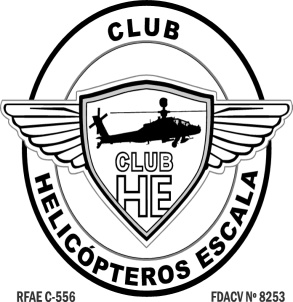 BOLETIN 1El Club Helicópteros Escala, comunica a todos los pilotos interesados en participar en esta Edición del I Campeonato de España F4k 2015 Para formalizar la inscripción será necesario enviar los datos solicitados a la siguiente dirección de correo electrónico: fapz@yahoo.com Inscripción: Los Pilotos participantes  deberán realizar el ingreso correspondiente el día Sábado 12 de Diciembre a la registración. El precio de la inscripción es de 30,00€ para el Piloto y para su acompañante y/o helper. Almuerzo , desayuno , comida o cena será a cargo de cada uno de los participante de este evento incluidos Jueces en prácticas y pilotos u acompañantes. Datos a incluir en la inscripción: - Nombre: - Apellidos: - Dirección Postal: - Teléfono: Correo electrónico: - Club (Localidad/Provincia): Número de Licencia: - Federación: - Modelo de Helicóptero y descripción completa: CAMPO DE VUELO Coordenadas GPS: 39º 13 '20" N 0º 22' 11" W Situación: Población - Aeródromo de Albalá de la Ribera (Valencia) PROGRAMA Y DESARROLLO El horario exacto está todavía por determinar hasta que no se conozca el número definitivo de Pilotos participantes; de lo cual se informará por los canales habituales de comunicación o directamente esa mañana antes del inicio del Campeonato. Se recomienda a todos los pilotos participantes, que el sábado 12 por la mañana, una vez terminen el proceso de registro y recogida de credenciales  se dirijan al Punto de inicio situado a tal efecto en las instalaciones, para dar comienzo a la Prueba con la máxima diligencia y puntualidad, tras la presentación del equipo técnico y Briefing para los pilotos. Las fotografías, imágenes y vídeos tomadas durante el evento serán publicadas en el servidor web de www.helicopterosrc.net, siguiendo la ruta: F4K - MAQUETAS > “I Campeonato de España F4K  2015”.ORGANIGRAMA DEL I CAMPEONATO F4K JUECES FAI, TÉCNICOS Y STAFF DE ORGANIZACIÓN Organiza: Club Helicópteros Escala Aeródromo de Albalat de la Ribera: Presidente D. Vicente Nogués Director de Competición: Juez FAI: Felipe Arenas  Juez FAI Principal: D. Emilio Campos Juez FAI: D. Eladi LozanoJuez FAI: D. Agustín Sevilla Juez FAI: D. Leopoldo Márquez Juez FAI: D. Francisco Giner  Jueces Auxiliares Rfae: José Ruiz, Miguel Cubells, Carmen Álvarez
Bartolomé Costa, José Manuel Martínez, José Luis López
Juan Carlos Gonzales, Paul Klee, Emilio Zacarías, Jorge Herreros 
Javier Pérez García, Juan .Jesús Amores, Enrique Gimeno,
Crono Línea de Vuelo: José Mínguez  Registración y datos: Alexis Antonio Martínez Seguridad Aeronáutica del Aeródromo: Juan Jesús Amores (Técnico RFAE - (FDACV) Auxiliares de organización y Control: Medios y Fotografía: Luis Montoliu - Miguel Cubells  Diseño Grafico: RC Baleares Web-Master: José Manuel Fernández Cortina RECLAMACIONES: Las reclamaciones a la ejecución de un vuelo se realizarán por escrito y se presentarán dentro de los 30 minutos siguientes a la finalización del vuelo siguientes a la entrega de los resultados. Se fija la fianza en 35,00€; dicho importe será devuelto al piloto reclamante en caso de admitirse la reclamación a favor de éste. Homologaciones de Helicópteros / Maquetas a escala y Pilotos: Siguiendo con el debido cumplimiento del Real Decreto vigente, se realizarán las verificaciones para certificar la aptitud de los Pilotos y/o los helicópteros participantes del Campeonato Nacional - ó del Campeonato Autonómico Valenciano-, por petición del interesado, de la Organización o de cualquier otro piloto participante que así lo requiera. Se usará para estas Homologaciones la normativa y regulación vigente de la RFAE Y de la FDACV, en vigor. PRÁCTICAS : Todos los Técnicos ó Jueces en prácticas que así lo requieran por estar interesados, deberán comunicarlo por correo electrónico a la dirección e-mail indicado o comunicarlo al Director de Competición. El Comité de Organización del Club Helicópteros Escala. Valencia, 1 de Diciembre del 2015